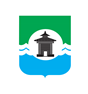 Российская ФедерацияИркутская областьМуниципальное образование «Братский район»КСО Братского района     ул. Комсомольская, д. 28 «а», г.Братск, Иркутская область, тел./факс  8(3953) 411126  Контрольно-счетным органом муниципального образования «Братский район» завершена проверка законного, результативного (эффективного и экономного) использования бюджетных средств, целевого использования доходов от оказания платных услуг Муниципального автономного учреждения «Спортивная школа» муниципального образования «Братский район» за 2020 год, по результатам которого подготовлен акт от 11.10.2021 года.Акт проверки доведен до сведения руководителя объекта проверки, а также Учредителя и Собственника имущества Учреждения – Администрации муниципального образования «Братский район», в лице мэра муниципального образования «Братский район». В результате контрольного мероприятия установлено:	Муниципальное автономное учреждение «Спортивная школа» муниципального образования «Братский район» создано в соответствии с Гражданским кодексом РФ, Федеральным законом от 03.11.2006 № 174-ФЗ «Об автономных учреждениях», Федеральным законом от 04.12.2007 № 329-ФЗ «О физической культуре и спорте в Российской Федерации». Полное наименование объекта: Муниципальное автономное учреждение «Спортивная школа» муниципального образования «Братский район», сокращенное – МАУ «СШ» МО «Братский район». МАУ «СШ» МО «Братский район» является юридическим лицом, имеет самостоятельный баланс, круглую печать, штампы. Правовое положение МАУ «СШ» МО «Братский район» определяется действующим законодательством и Уставом. В Едином государственном реестре юридических лиц определены основные виды деятельности Учреждения: деятельность в области спорта прочая.Муниципальное задание МАУ «Спортивная школа» муниципального образования «Братский район» на 2020 и на плановый период 2021 и 2022 годы составлено в соответствии с п.1 ст.69.2 БК РФ и утверждено Учредителем 09.01.2020г.        	В ходе проведения контрольного мероприятия проведен анализ законности (эффективности и экономности) использования бюджетных средств, целевого использования доходов от оказания платных услуг.При проверке финансово-хозяйственной деятельности Учреждения установлено:1. В нарушение п. 9.1, п. 9.3 Устава, п. 2 ст. 9 Федерального закона от 03.11.2006 № 174-ФЗ «Об автономных учреждениях» отсутствует согласование Учредителя о создании структурных подразделений и Положений, на основании которых действуют подразделения:СОК «Чемпион», приказ директора Учреждения от 14.04.2017 № 60;лыжная база «Старт», приказ директора Учреждения от 27.12.2018 № 351.2. В МАУ «Спортивная школа» МО «Братский район» отсутствует лицензия на осуществление медицинской деятельности, что является нарушением пп. 46   п. 1 ст. 12 Федерального закона от 04.05.2011 № 99-ФЗ «О лицензировании отдельных видов деятельности», п. 4 Постановления Правительства РФ от 01.06.2021 № 852 «О лицензировании медицинской деятельности (за исключением указанной деятельности, осуществляемой медицинскими организациями и другими организациями, входящими в частную систему здравоохранения, на территории инновационного центра «Сколково»). 3. Выявлено несоответствие балансовой стоимости Учредителя и Учреждения. 4. Показатели муниципального задания, характеризующие объем оказываемых муниципальных услуг, а также показателей муниципального задания, характеризующих качество оказываемых муниципальных услуг в 2020 году, не исполнены в полном объеме в связи с приостановлением и ограничением деятельности учреждения в из-за распространения коронавирусной инфекции.В соответствии с п. 20 Федерального закона от 15.10.2020 № 327-ФЗ «О внесении изменений в БК РФ и отдельные законодательные акты РФ»  муниципальное задание не признается невыполненным в случае недостижения показателей муниципального задания, в связи с приостановлением (частичным приостановлением) деятельности учреждений, связанным с профилактикой и устранением последствий распространения коронавирусной инфекции.5. В нарушение п. 5.9 раздела 5 Устава МАУ «Спортивная школа» МО «Братский район», План финансово-хозяйственной деятельности по КФО 4 на 01.01.2020 года не утвержден Учредителем.6. В нарушение п. 2 разд. 1 Порядка составления и утверждения Плана финансово-хозяйственной деятельности муниципальных бюджетных и автономных учреждений,  План финансово-хозяйственной деятельности на 2020 год на плановый период 2021 и 2022 годов по КФО 2 (доходы от оказания платных услуг) Учреждением не составлялся.7. В нарушение п. 39 Приказа № 172н в отчете об исполнении учреждением Плана финансово-хозяйственной деятельности ф.0503737 (КФО 4)  в графе 10 «Не исполнено плановых назначений» отражен не допустимый показатель с отрицательным значением.8. Согласно калькуляции и прейскуранту цен на платные услуги выявлены несоответствия стоимости по услуге «Аква-аэробика». 9. В нарушение п. 70 ст. 6 Положения об оплате труда работников Учреждения среднегодовая заработная плата главного бухгалтера превышает среднегодовую заработную плату руководителя учреждения.10. Нарушен п. 26 Постановления Правительства РФ от 13.10.2008г № 749 «Об особенностях направления работников в служебные командировки», п. 4.6 Учетной политики, п. 4.2, п.  4.4 Приказа от 01.09.2019 № 89А в части порядка предоставления отчета о командировке и сроков.11. КСО Братского района считает, при отсутствии согласования  Наблюдательного совета, в компетенцию которого входит рассмотрение и согласование предложений руководителя Учреждения, расходы на оказание юридической помощи за счет средств, полученных от оказания платных услуг в (КФО 2) необоснованным использованием денежных средств.12. Утвержденная норма расхода дизельного топлива не соответствует пункту 4.3 Учетной политики Учреждения в части сезонности списания ГСМ. 13. В нарушение п. 6 Приказа Минздрава России от 15.12.2014 № 835н «Об утверждении Порядка проведения предсменных, предрейсовых и послесменных, послерейсовых медицинских осмотров», не проводятся обязательные послерейсовые медицинские осмотры.14. Установлено несоответствие данных бухгалтерского учета с фактическим наличием материалов, что говорит о формальном проведении инвентаризации в Учреждении.15. Выявлен факт излишне списанного ГСМ (Бензин АИ-92). 16. В нарушение п. 9 Инструкции № 33 выявлено не соответствие бухгалтерского Баланса   (ф. 0503730) и Сведений о дебиторской и кредиторской задолженности  (ф. 0503769) в части Кредиторской задолженности с данными Главной книги по счету 302 «Расчеты по принятым обязательствам». 17. В нарушение п.10 ст.2 Федерального закона №174-ФЗ на сайте Учреждения отсутствует отчет о результатах деятельности и об использовании имущества за 2020 год.	По результатам мероприятия МАУ «СШ» МО «Братский район» даны рекомендации, в частности:привести в соответствие балансовую стоимость переданного имущества муниципального образования «Братский район» на праве оперативного управления с Учредителем;пересмотреть лимит остатка кассы согласно Указаниям Банка России от 11.03.2014 № 3210-У;принять меры по получению лицензии на осуществление медицинской деятельности;пересмотреть нормы списания дизельного топлива согласно распоряжению Минтранса России от 14.03.2008 № АМ-23-р, с учетом коэффициентов учитывающих условия эксплуатации транспортного средства;при составлении годовой бухгалтерской отчетности соблюдать требования Приказа Минфина России от 25.03.2011 N 33н «Об утверждении Инструкции о порядке составления, представления годовой, квартальной бухгалтерской отчетности государственных (муниципальных) бюджетных и автономных учреждений», с учетом внесенных изменений в законодательство;внести изменения, дополнения в Учетную политику учреждения с учетом изложенных в акте замечаний;	составлять и утверждать План финансово-хозяйственной деятельности в соответствии с Порядком составления и утверждения плана финансово-хозяйственной деятельности муниципальных бюджетных и автономных учреждений, с учетом Приказа Министерства финансов Российской Федерации от 31.08.2018 N 186н, на основании расчетов-обоснований в установленной нормативными актами формам;информацию об условиях предоставления платных услуг и прейскурант цен разместить на официальном сайте учреждения;не допускать фактов неправомерного расходования средств от приносящей доход деятельности на цели и виды деятельности, не предусмотренные Уставом Учреждения.